The :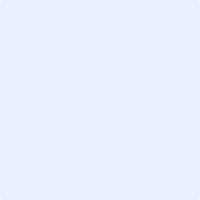 